
       „Nicht behindert zu sein ist wahrlich kein Verdienst, sondern ein Geschenk, das jedem von uns jederzeit genommen werden kann.“(Dezember 1987,Richard Weizsäcker)Veranstaltende
Unabhängiger Frauenverband Brandenburg e.V. undder regionale Arbeitskreis „Keine Gewalt gegen Frauen und Kinder“in Zusammenarbeit mit der Gleichstellungsbeauftragten der Stadt Brandenburg an der Havel Kornelia Köppe 
Schirmherrschaft: Oberbürgermeister Steffen SchellerGefördert durch: Ministerium für Arbeit, Soziales, Gesundheit, Frauen und FamilieStadt Brandenburg an der Havel, Landkreis Potsdam-Mittelmark   				           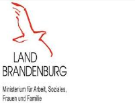 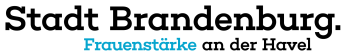 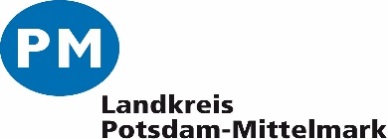 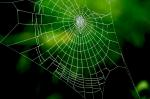 Internationaler Aktionstag       2018„Nein zu Gewalt an Frauen“Anlässlich des Internationalen Aktionstages „Nein, zur Gewalt gegen Frauen“ laden wir Sie recht herzlich zur Fachveranstaltung ein zum Thema:„Lebenssituationen von Gewalt betroffenen Frauen mit Behinderungen/Beeinträchtigungen“Datum:	22. November 2018				Zeit: 14.00 Uhr – ca. 17.00 UhrOrt:		Berlin-Brandenburgische Auslandsgesellschaft		Gotthardtkirchplatz 10		14770 Brandenburg an der HavelTagesordnung„Das phantastische Dutzend“ Tanzgruppe- Werkstätte der LebenshilfeBegrüßungAusländer und Behindertenbeauftragte der Stadt Brandenburg an der Havel
Katrin TietzGrußworte Ministerium für Arbeit, Soziales, Gesundheit, Frauen und Familie (angefragt)Oberbürgermeister der Stadt Brandenburg an der Havel Steffen SchellerEinleitung„Leiterin des Arbeitskreises Keine Gewalt gegen Frauen und Kinder“Christel Mück-Hannemann„Lebenssituation und Belastung von Frauen mit Behinderungen und Beeinträchtigungen“Fakultät für Angewandte Sozialwissenschaften, Technische Hochschule KölnFrau Prof. Dr. Julia ZinsmeisterPauseDie Praxis von Frauen mit Behinderung und deren ProblemsituationenRechtliche Betreuerin - Betreuungsverein Lebenshilfe Brandenburg e.V.Claudia Schulze Erfahrungsüberblick aus schulischer SichtLehrerin „Havelschule“Schule mit sonderpäd. Förderschwerpunk „geistige Entwicklung“ Friederike SeimVorstellung Projekt „InGe- Inklusiver Gewaltschutz in Brandenburg“Koordinatorin Alice Stein Koordinierungsstelle des Netzwerks der brandenburgischen Frauenhäuser e.V.Julia DaldropModerationStefanie KrauseDie Veranstaltung wird mit Gebärden-Dolmetscher begleitetHerr und Frau MitschkeAnmeldung zur Fachtagung am 22.11.2018Fax:		03381/ 796363		 		E-Mail:	info-frauenhaus-brandenburg@t-online.deName:     ____________________	Anzahl Teilnehmende: __________________Institution / Träger: 	Datum:					Unterschrift